ALRESFORD AGRICULTURALSHOW 2022SATURDAY 3 SEPTEMBERPRESIDENT:  MRS JAN FIELDSCHEDULEHorses, Cattle, Sheep, Goats & CerealsLivestock, Sheep & Goat entries close:  1 July 2022Horse & Pony:  24 August 2022At Tichborne Park, Alresford, Hampshire, SO24 0PN(by kind permission of Tichborne Estate and the Grange Farm Partnership)Disclaimer of LiabilityNeither the Society nor any of its officers or servants will be responsible for anything that may happen to exhibitors, their servants or any other person, or their respective property or animals, or to any exhibit at the show, and it shall be considered a condition of entry that each exhibitor shall hold the Society blameless and that he/she shall be considered to indemnify the Society against any legal proceedings, claims or demands in respect thereof.  Exhibitors acknowledge that they are taking part in a risk sport and agreed to having achieved a level of competency.  In addition, they agree that they understand it is their responsibility to insure their property, animals and livestock (this includes infected animals) whilst on the Showground and hold full public liability insurance.All competitors must have current public liability/third-party insurance cover.  Please ensure you carry relevant documents with you as Stewards may require to see evidence.Dogs must be on a lead at all times whilst on the Showground.  Regrettably dogs, other than assistance dogs, are not permitted in the cattle lines at any time.To be eligible to make entries at Members rates an exhibitor must have paid their annual subscription by 1st April of the current year.The Society will not be responsible for any error in the schedule or programme or for any entry being made in the wrong class.In all classes the Society reserves the right to accept or reject the entry of any person and also the right to withdraw any prizes awarded.The Society reserve the right to cancel or amalgamate a class if, in their opinion, there are insufficient entries.No refunds will be made but substitution will be allowed in the horse classes by an animal belonging to the same owner. The Secretary must be notified not less than one hour before the class is due to commence.Prize money will not be awarded if, in the opinion of the judges, there is insufficient merit.A judge's decision shall be final.  Any competitor intending to object must notify the Secretary in writing, together with a deposit of £50, returnable if the objection is upheld.All cups must be returned to the Society by 1st August of the year following the award.Trophies cannot be collected before 1.00pm except in exceptional circumstances.All prize winners will be awarded a prize money voucher by the Steward.  Please complete and return to the Secretary.  Payment will be made by bank transfer.  All vouchers must be redeemed by 31st October.Chief Steward, Main Ring: 	Mr Nigel Webb	Horse and Pony Secretary:	Mrs Victoria CobdenCourse Builder:			Mrs J Naylor Davis	1.	Valid passports must be held for all equines competing at the Show.  Passports and vaccination records must be available for inspection and produced on request.2.	Ponies are restricted to heights laid down by their appropriate breed Society.3.	Brood mares must be 4 years or older and all foals must be at least 3 weeks old on Show day.  Foals must accompany their dam into the ring and be led alongside the mare as far as is practicable.4.	Any horse or pony competing at the Show will be liable to dope testing.5.	Riders must have attained their 3rd birthday in all ridden classes.6.	Correct riding attire must be worn and correctly secured.  British Standard skull caps/riding hats to All PAS 015; (BS)EN1384 2017; ASTM F116304a onwards; SNELL E2001; SNELL E2016; AS/NZS 3838 2003 onwards and must be worn at all times when mounted and by handlers aged 14 years and under in In Hand classes.7.	No spurs shall be worn in junior classes8.	Personal Data:  All exhibitors will need to provide the Breed Societies with certain personal information relating to you.  Your privacy is extremely important, for further information on how the Societies will use that personal information please refer to the relevant Breed Society websites.9.	The Alresford and District Agricultural Society recommends that all horses are vaccinated against Equine Flu.  In the event of a local outbreak passports may be checked.10.	Heavy Horses.  Exhibitors will be offered a travelling grant of £75 paid per horse forward after the Show (by BACs).  Please collect a payment card from the Horse Secretary’s tent.Entry Ticket AllocationEntry tickets will be allocated according to the number of riders.  Horse box passes will only be issued to vehicles carrying horses or ponies. Due to limited parking and H&S regulations, cars will be required to park in the free public car park.PLEASE NOTE: Entry wristbands must be collected from the horse gate entrance to the showground in exchange for the voucher on your horse box pass. Please do this on foot BEFORE attempting to enter the showground with your exhibit.NO WRISTBANDS WILL BE SENT BY POST.CLASS 1	The Tony & Sue Walden Novice Ridden Hunter.  Mares & geldings 4 years old and over exceeding 153cm, not to have won a prize in any ridden hunter class value £10 or more.The Walden Salver PCC to the winner.The HH Supporters Club PCC for the highest placed local hunter, horse/rider living within a radius of 12 miles of the showground.  Those eligible to wear WHITE armbands – see map on Page 14.CLASS 2	The Sheen Stickland Open Ridden Hunter.  Mares & geldings 4 years old and over, exceeding 153cm.The Parsons PCC to the winner.	The South Down Bloodhounds PCC to the highest placed local hunter, horse/rider living within a radius of 12 miles of the showground. Those eligible to wear WHITE armbands – see map on Page 14.CLASS 3	The Barn Store Working Hunter.  Mares & geldings 4 years old or over, exceeding 153cm. Jumps approx. 90cm.The Nitta Gary PCC to the winner.The Catherston Thunderstorm PCC to the highest placed hunter 158cm or under.  Those eligible to wear RED armbands - see map on Page 14.The Stokes & Co. HUNTER CHAMPIONSHIP	1st & 2nd prize winners from classes 1 - 3.The John Gray PCC to the winner.BEST SHOD	  Kindly sponsored by Guy Hurst		A competition sponsored by the Worshipful Company of Farriers, for the best shod 	horse in the hunter section, classes 1, 2 & 3. The judge will examine each horse 	before or during the line-up for preliminary judging, taking into consideration the 	following:a) condition of the feetb) the making (or preparation) of the shoesc) the Nailing and position of the clips	Normal shoes and showing plates are equally acceptable, providing, they are 	suitable for the horse.	The Worshipful Company of Farriers will award:A rosette and an inscribed card to the winner of each classA brass plaque to the overall winnerA brass plaque to the Registered Farrier for its feet and shoeingCLASS 4	The Moda Rosa RoR Tattersalls Former Racehorse Challenge 2022. Mare or 	gelding 4yrs old or over and of any height.  Riders must be 15 years or over on the 1st 	January 2022. Horses to be ridden in any suitable bridle and should be plaited.  All entries 	must be registered with RoR and HAVE raced in GB.  Racing injuries and blemishes ARE 	IGNORED in this series.  The first three go forward to the final at The Jockey Club 	RoR National Championships, Aintree, August 2023. The judge will NOT ride.  Horses 	may be stripped for conformation at the discretion of the judge. 	Competitors must wear a safety/kite mark hard hat with a chinstrap. All those 	entering horses and/or participating in the show agree to be bound by the Retraining of 	Racehorses Rules and Regulations from time to time in force. The class to be judged 50% 	jumping, 20% Style while jumping and performance and 30% awarded for show, 	manners and suitability to be retrained. 	PHASE 1	Jumping to be judged:	8 rustic jumps 3 foot (90cm) to 3 foot 3 inches (1m) with a maximum spread of 95cm).	The following points to be deducted at the end of each jumping round:   	10 points to be deducted for a knock down.   	15 points to be deducted for a refusal.   	20 points for second refusal. 	Elimination for third refusal or fall or Error of Course.  	PHASE 2	Class returns without boots and judged for an individual show/conformation. (In some 	classes, at the judge’s discretion, horses might be asked to do a ‘show’ following their 	jumping without leaving the ring.  This is often the case with a large number in the class)	Each horse to complete an individual show of no longer than 1 ½ minutes. Show to include the 	following movements:	Walk, Trot, canter showing change of leg, extended canter (gallop) halt and stand, walk off on 	long rein.  Total marks out of 30% for Show, manners and suitability to be retrained.	Fences for the final at Aintree can be up to a maximum of 3’6” (1.05m)		Prizes : Rosettes  and Vouchers 1st to 3rd place. 	1st £30 plus RoR prize, 2nd £20 3rd £10	RoR prizes will not be awarded to RoR qualifiers with numbers forward of two or less, 	however qualification for the final will stand. 	Veteran prize (15+): £20 voucher to be redeemed from RoR office and qualification for the 	Veteran Final at The Jockey Club RoR National Championships at Aintree 2023. CLASS 5	 The Hartog Dental Heavy Horse in Harness.  This class will be judged on 50% horse, 50% turnout.The Collins PCC to the winner.CLASS 6	The Mr and Mrs Huxley Side Saddle Costume Concours d’Elegance.  The sole criterion for this class is the elegance of the picture presented by horse/pony and rider, and the way of going of the horse/pony.  Safe tack must be used. Detailed inspection of the rider’s period costume is not required.  Fancy dress is not permitted.  Competitors are required to walk, trot and canter.  No individual show is required, but the judge may ask a small group of 3 or 4 riders to give a short display.  A special rosette will be awarded to the highest placed adult and junior Members of the SSA carrying their current Championship Points card. Competitors should produce a brief résumé about their costumes for the Commentator. Juniors must wear hats to current Safety Standard or above for this class. Adult riders not wearing such hats do so at their own risk.Competitors are requested to provide details of their costume for the commentator.The Basil Samuel PCC to the winner.CLASS 7	The Rathbone Heavy Horse Open Turnout. Single, pair, 2 or 4 wheeled vehicles allowed.The Chrystal PCC to the winner.CLASS 101	 The Kathy Spreadborough RoR Tattersalls OPEN Ridden Show Series Qualifier 2022.  	Thoroughbred mare or gelding, 4years old or over, any height. Riders must 	be 15 years or over on the 1st January 2022. Horses should be ridden in a 	snaffle, Pelham or simple double bridle with a plain cavesson noseband.   	Horses should be plaited.  The first THREE go forward to the 	championship at 	Hickstead in June 2023. All entries MUST be registered with the RoR and 	include their competition registration number on entry form and have RACED 	in GB.  All those entering horses and/or participating in the show agree to be 	bound by the Retraining of Racehorses Rules and regulations from time to 	time in force.  Please be aware that the show will split the class on the horse’s 	last run in a race (NH or Flat) or will provide 2 ride judges should the entries 	exceed 20. 	Please mark your entry form accordingly. Competitors must 	wear a safety/kite mark hard hat with a chinstrap.	Racing injuries and blemishes will NOT be ignored in this series	Prizes : Rosettes 1st - 4th  and  Vouchers 1st to 3rd  place. Veteran prize (15+) 	- £20 voucher to be redeemed from RoR office and qualification for 	the 	Veteran Final at The Jockey Club RoR National Championships at Aintree. RoR 	prizes will not be awarded to RoR qualifiers with numbers forward of two or 	less, however qualification for the final will stand. 	1st £40 plus RoR prize, 2nd £30, 3rd £20. 	The Cross PCC awarded to the winner.  CLASS 102	Ridden Show Cobs.  Mares and geldings, 4years old and over. Open to lightweight/heavyweight cobs, exceeding 148cm but not exceeding 155cm.The Burge PCC to the winner.CLASS 103	Ridden Hacks and Riding Horses.  Mares and geldings, 4years old and over. Exceeding 148cms. Please note that this class may be split into separate sections if sufficient numbers are entered.RIDDEN CHAMPIONSHIP 1st & 2nd prize winners from classes 102 - 103.The Denis Blanchard PCC to the winner.CLASS 104	The Ann Leonard Competition Horse or Pony Ridden.  Mare, gelding or stallion 4years old and over. Riders any age.Class 105	The Charters Estate Agents Side Saddle Association Equitation Championships Open Qualifying Class.  Run under S.S.A rules defined in the current Members Handbook.  Open to S.S.A. Members and Non-Members. Registered Members carrying their current Championship Points card are eligible for S.S.A.  Juniors must wear Hats to current Safety Standard or above.Rosettes to 3rd adult place and 3rd junior places and S.S.A. Championship points.Southernden Farm offers a rosette to the highest placed Members under 14years on 1st January of the current year.A rosette in memory of the late Mr R Philpot is offered to the adult Member and Manor Grange Stud Show Centre to the Junior Member judged to be the best turned out.The Begg PCC to the winner.CHAMPIONSHIP  1st & 2nd prize winners from classes 101, 104 & 105.The Dick Corbett PCC to the winnerCLASS 106	The Rural Business Hub Starters Show Jumping.  Open to horses & ponies. Jump height 45cm.  The Wilstead PCC to the winner.CLASS 107	The Harrow Inn Open Jumping.  Open to horses and ponies.  Jump height 60cm.The Baigent PCC to the winner.CLASS 108	The North Motor Company Open Show Jumping. Jump height 70cmThe Tom Barnes Memorial Trophy to the winner.CLASS 109	The Authorn Open Show Jumping.  Open to horses and ponies.  Jump height 80cm.The Searles PCC to the winner.CLASS 110	The Raimes English Sparkling Open Show Jumping.  Open to horses and ponies.  Jump height 90cm.The Palmer PCC to the winner.Classes 106-110A Rosette to the highest placed local within a 12 mile radius of the showground (see map on Page 14).  Those eligible to wear WHITE armbands.CLASS 111	Paw Paddock Chase Me Charlie.  Open to all.The Swan Hotel PCC to the winner.CLASS 201	The Holden Farm Camping Lead Rein Open Showing.  Open to any type of pony 128cm and under and ridden by a child of 12 years and under.The Harry Curtis PCC to the winner.CLASS 202	The Holden Farm Camping First Ridden.  Open to any type of pony 128cm and under and ridden by a child 12 years and under.	The R H Corbett PCC to the winner.MINI CHAMPIONSHIP 1st & 2nd prize winners from classes 201 and 202.CLASS 203	Novice Working Hunter Pony.  Ponies 4years and over not exceeding 153cm.  Riders any age.  Ponies under 133cm, height of fences: 60cm.  Ponies under 153cm, height of fences: 75cm.  Open to any breed not to have won a prize in any ridden hunter class valued £10 or more - turnout to type.CLASS 204	Open Working Hunter Pony.  Ponies 4years and over not exceeding 153cm.  Riders any age.  Ponies under 133cm, heights of fences: 70cm.  Ponies under 153cm, height of fences: 85cm. Open to any breed - turnout to type.Working Hunter Pony Championship.  1st & 2nd prize winners from classes 203 & 204.The Tilling PCC to the winnerCLASS 205 	The NPS/Ringside Stud M&M Small Breeds Ridden.  Open to registered Dartmoor, Exmoor, Shetland, New Forest, Welsh Section A or B mares, stallions & geldings, 4years old or over. Rider any age.CLASS 206 	The NPS/Ringside Stud M&M Large Breeds Ridden.  Open to Dales, Fell, Highland, New Forest, Welsh Section C & D mares, stallions and geldings, 4 years old and over.  Rider any age.The Ned Corbett PCC to the best New Forest in classes 205 and 206.M&M RIDDEN CHAMPIONSHIP 1st & 2nd prize winners from classes 205 and 206.The Poulton PCC to the winner.CLASS 207	Riding & Pony Club Horse or Pony.  Mare or gelding, 4 years old and over.  Riders any age.  Suitable for all riding and pony club events.  Competitors will be required to give a brief show to incorporate a small jump.The Mrs Uvedale Corbett PCC awarded to the best over 148cm.The Frank Stubbs PCC awarded to the best under 148cms, local pony/rider residing within 12 miles of the showground (see map on Page 14).  Those eligible to wear WHITE armbands.CLASS 208	Best Hunting Pony.  Mare or gelding, 4years old and over, not exceeding 153cm.  Riders 18 years and under.  Brief individual show to incorporate a small fence.The Skeggs PCC awarded to the winner.CLASS 209	The Air Improve Ltd Ridden Veteran.  Open to Horses & Ponies 15years old and over.The George Vellacott PCC to the winner.CHAMPIONSHIP CLASSES 207-213The NPS/Standinghat Stud & Show Team Ridden Silver Medal Rosette is offered by the NPS for the best registered pony owned by a BPS qualifying or Life Member in the M&M ridden section excluding Leading Rein & First Ridden. Membership cards MUST BE presented in the ring to receive the medal and/or the qualification.CLASS 210	 The Butler & Co. Ridden Coloured.  There will be a ten minute break between classes to allow time to compete in both classes.CLASS 211  	The John Woolley Ltd. In Hand Coloured.COLOURED HORSE CHAMPIONSHIP 1st & 2nd prize winners from classes 210 & 211.The John Gore Trenchard PCC to the winnerCLASS 212  	Competition Horse or Pony in Hand.  The Mrs M Begg Rose Bowl PCC to the winner.CLASS 213	Veteran in Hand.  Open to Horse or Pony 15years old & over.The Farol PCC to the winner.CLASS 301	Heavy Horse gelding 4 years old & over.CLASS 302	Heavy Horse mare with or without foal at foot, 4years and over.CLASS 303	Heavy Horse foal exhibited with its dam in class 302.CLASS 304	Heavy Horse filly, colt or gelding 1, 2 or 3 years old.MOUNTAIN AND MOORLAND IN HAND REGULATIONSNPS Qualifying Rounds: These classes are judged under the Rules of the NPS.  Ponies must be registered in the main body of their respective Mountain and Moorland Stud Books.  Part breds are not eligible for Mountain and Moorland classes.  To compete in Show Pony and Show Hunter Pony classes ponies must be registered in the NPS British Riding Pony Stud Book, Register, Appendix, International or Sports Pony section of the BRPSB.  Part-Breds are not eligible unless entered in the NPS British Riding Pony Stud Book, Register, Appendix, International or Sports Pony section of the BRPSB.  Qualifying rounds for most NPS competitions are open to ponies owned by NPS members and non-members but only ponies owned by adult NPS Qualifying or Life Members are eligible to qualify for the final of the competition at the NPS Summer Championship 2023.The highest placed pony, if owned by NPS member, will qualify for the final.  Qualification may be passed down to third place if the first and second placed ponies are already qualified.NPS/Rosettes Direct Home-produced Ridden Championship - Riders of home-produced ponies (see definition in the NPS rules book) can wear a white armband in classes where this is indicated.  These ponies, if owned by NPS members, are then eligible to qualify for the final at the NPS Summer Championship Show. The owners Membership cards MUST be produced in the ring when requested or the Qualification will be forfeit.CLASS 305	The NPS/Equestrian Market Place M & M Small Breed in Hand Summer 	Championship.  Stallions, mares or geldings 1, 2 or 3 years old.	The Greenmantle Rose Bowl to the winner.CLASS 306	The NPS/Equestrian Market Place Large Breed M & M in Hand Summer 	Championship.  Stallions, mares or geldings 1, 2 or 3 years old.	The Walsh Gleneagles PCC to the winner.CLASS 307	The NPS/Saracens Horse Feeds Small Breed M & M Home Produced in Hand 	National Championship.  Stallions, mares or geldings any age.CLASS 308	The NPS/Saracens Horse Feeds M & M Large Breed Home Produced in Hand 	National Championship.  Stallions, mares or geldings any age.CLASS 309	The NPS/Rosettes Direct Home Produced Ridden Championship.  Stallions, 	mares or geldings 4 years or over.	The Kingsmead Evita PCC to the highest placed Welsh Section A or B.CLASS 310	The NPS/Equestrian Market Place Large Breed M & M Home Produced in Hand Summer Championship.  Stallions, mares or geldings 4 years or over.The Wheelydown Sonnet Memorial Salver for the best New Forest.The Kentchurch PCC to the highest placed Welsh Section C or D.The M & M in Hand Championship.  1st and 2nd prize winners from classes 305 to 310.The Egerton PCC to the winner.The NPS/Killmannan Stud Silver Medal Rosette is offered by the NPS for the best registered pony owned by a NPS Qualifying or Life Member in the M&M in Hand Section.The following breed society rosettes will be awarded to the best in breed: Connemara, Welsh, Fells, Highland, Dales, Shetland, Exmoor, Dartmoor, Shetland.  Membership cards must be presented in the ring to receive the rosette.The Sponsors Rosette is also awarded to the pony receiving the qualification. Membership cards must be presented in the ring to receive the medal and/or qualification.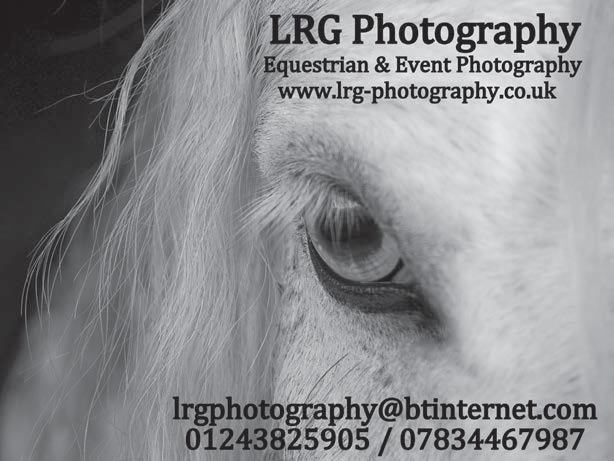 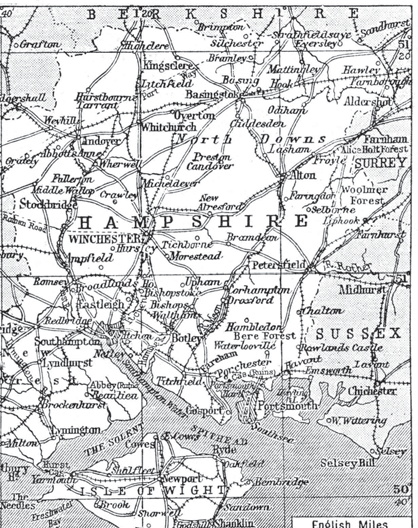 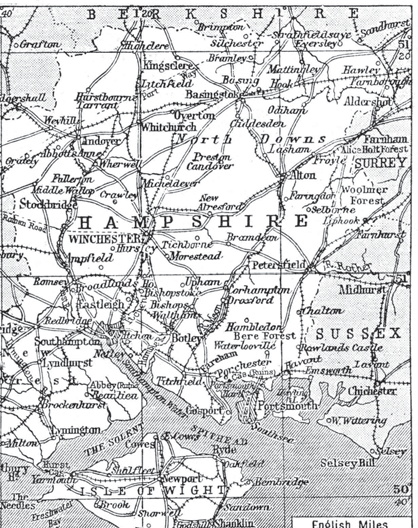 	Chief Steward – Mr Mark Cheyney 	Assistant Cattle Steward – Mrs Kate Brown 	Biosecurity Officer – Mrs Sarah Matthews	JUDGES - The following have accepted to judge at this year’s Show:Please Note: Additional entry tickets are available at a discounted rate. Please see entry form for details.Livestock vehicle passes will only be issued to vehicles carrying livestock due to limited parking and H&S regulations.  Cars will be required to park in the FREE PUBLIC CAR PARK (no vehicle pass necessary).Legal requirements for the Movement of Cattle: Pre movement TB test certificates are required.  Herds from low-risk areas may need to do post-movement testing, please check with APHA for your own CPH/testing interval.Exhibitors must provide a completed full cattle passport for all animals.  Guidance can be obtained from the BCMS helpline (0345 050 1234).  Barcoded labels are available from the Livestock Chief Steward.  Owners must record animal movements in their On-Farm register or Movement Book within 36 hours.Entry to the Showground will not be allowed unless a valid TB Pre-Movement Test certificate, for all Cattle, is available.  All animals must be from herds which are free from restrictions imposed under the Tuberculosis Order 1964 and the Brucellosis Order 1978.Cattle may arrive at the Showground, Friday between 2.00pm and 8.00pm, and Saturday 7.00am to 8.00am.  Exhibits may not be removed until after the Grand Parade.For all queries, please contact:        Sarah Matthews - sarah@buckholt.biz, 07711 006602, or Sally Bowden - sally.bowden@hotmail.com, 07771 558874.Cattle must originate from premises which are free from movement restrictions imposed under the Animal Health Act 1981 at the date of entry.  An animal cannot be exhibited if, after entry, the herd to which it belongs is subject to such restrictions. Cows and heifers which have not calved before the Show will be judged along with the animals 'in calf', those which have calved will be judged along with the animals 'in milk'.Animals which calve, show evidence of calving or show signs of abnormal discharge, whilst on the Showground, must be placed in the approved isolation area pending their removal from the Showground and will not be allowed to compete.  If required by the Divisional Veterinary Manager, a full range of samples will be taken and the animal, along with other animals from the same premises, may be required to return home to isolation accommodation.Any artificial contrivance or device found on or proved to have been used on an animal at any time whilst on the Showground, either for preventing the flow of milk or any other improper purpose (such as sealing of teats) will disqualify that animal from the competition and the instigator or the owner of the animal may be prohibited from entering livestock in any future competition as the Society sees fit.  The Society reserves the right to have all animals inspected by the Hon. Veterinary Officer, either prior to, during or after judging.  Show Stewards reserve the right to examine any animal udder at any time during the Show.  Tampering will result in immediate expulsion and the relevant breed societies will be informed.All cattle exhibited must have been led prior to the Show and be double haltered or have nose rings/clips for safety.The Society reserves the right to remove any animal from the Showground if they cannot be led safely.All animals must have an adult in attendance at all times.All exhibitors will be asked to declare that there have been no known incidents of notifiable disease, including TB, amongst their livestock in the last 2 years.Covered open sided accommodation will be provided free for all cattle along with approximately ½ bale of straw per animal.Exhibitors are required to make their own arrangements for feed stuffs.Judging will commence from 9.00am.All classes are open unless otherwise stated.Exhibitor/Staff facilities:  Bar & refreshments will be available between 5.00pm & 7.30pm on Friday 2 September and a breakfast roll will be available to purchase on the morning of the Show from Woody's Catering.An adult must accompany all young handlers in the Grand Parade.The Society reserve the right to restrict the number of entries in accordance with the available penning facilities.Substitutions will be accepted on Show Day up to 8.00am in the same class as that in which the original exhibit was entered providing the Secretary or Chief Cattle Steward are notified in writing.Exhibitors may only enter an animal in one section.Exhibitors must provide sufficient handlers for the number of animals exhibited.Unauthorised movement of animals during the Show will not be allowed.Bulls:  Exhibitors should make themselves familiar with HSE regulations:two people, one using a bull pole attached to the nose ring and the other using a rope or chain attached to the halter or head chain via the nose ring.two people both using ropes or chains, one rope/chain attached to the halter the other attached directly to the nose ring or via the nose ring to the halter.one person using a bull pole attached to the bull’s nose ring and a rope/chain attached to the halter or head chain via the nose ring with a competent person standing by to assist.Any bull going into the Grand Parade MUST be held by two adults, including double halter and nose ring.The Barford PCC for the Best Exhibit in the Beef Cattle Classes.The Guinness PCC for the Reserve Best Exhibit in the Beef Cattle Classes.The Alresford Coursing Club PCC for the Best Exhibit in the Dairy Cattle Classes.The Dutton PCC for the Best Heifer in the Dairy Cattle Classes.These cups will be presented in the Main Ring during the Grand Parade.  These and all other livestock trophies are to be collected from the Trophy Steward in the Trophy Tent after the Grand Parade.  Beef Champion and Dairy Champion Rosettes will be presented by the Society.Champion and Reserve Champion Rosettes for each breed will be presented by the Society.Please note: All dogs must be kept on a lead at all times on the Showground.  Due to livestock concerns, and, with the exception of assistance dogs, no dogs to enter the livestock area/tents.At the discretion of the Chief Cattle Steward, classes may be amalgamated depending on the number of entries.  The Judges will be informed where this occurs.Entries with calf at foot: please state on entry form.CLASS 1	Best Butchers steer - Any breed or cross of any age.CLASS 2	Best Butchers heifer - Any breed or cross of any age.The Cohen PCC for the best exhibit from classes 1 & 2.CLASS 3	Cow or heifer with calf or in calfCLASS 4	Maiden heiferCLASS 5	Bull any ageThe Shrine Perpetual Challenge Trophy to the Champion.Special Sash & Rosette for the Champion of all Herefords.Certificate to the Herdsman showing the best male Hereford.Certificate to the Herdsman showing the best female Hereford.Mrs G D Stratford of Annetts Farm kindly donated £100 towards the prize money in memory of her late husband.CLASS 6	Cow with calf or in calfCLASS 7	Heifer born after 1st January 2019CLASS 8	Bull any ageThe National Westminster Bank PCC to the Champion.The British Charolais Provincial Champion Rosette to the Champion.CLASS 9	Cow or heifer with calf or in calfCLASS 10	Maiden heiferCLASS 11	Bull of any ageThe Bibby PCC to the Champion. A Tartan Sash will be awarded to the best animal in the Aberdeen Angus Classes. A Special Rosette will be awarded to the best animal bred by exhibitor.CLASS 12	Cow with calf or in calfCLASS 13	Maiden heiferCLASS 14	Heifer with calf or in calfCLASS 15	Bull any ageThe Sparks Tool Hire PCC to the Champion.The David Willis PCC to the Reserve Champion Open to any beef breed other than Hereford, Charolais, Aberdeen Angus, Rare & Traditional British Native and Commercial Beef.CLASS 16	Cow with calf or in calfCLASS 17	Heifer born after 1st January 2019CLASS 18	Bull any ageCLASS 19	Best beef calf or cross calf born after 1st September 2021.CLASS 20	Best beef calf handler 7 to 18 years of age, calf born after 1st September 2021.  This class to be judged on the manner and ability with which the calf is shownThe N Corbett PCC to the winner.Apologies for amalgamating both age groups, this is due to a reduction in entries. If sufficient entries are received then classes will be split 7-12years & 13-18years.CLASS 21	Pair of same breed beef animals, entered into previous classes and belonging to the same owner.The Hampshire Chronicle PCC to the winnerCLASS 22	Cow in milkCLASS 23	Dry cowCLASS 24	Heifer born before 1st September 2021 not having calvedCLASS 25	Calved heifer in milk or dryCLASS 26	Bull any ageCLASS 27	Calf born after 1st September 2021	The Hunt PCC for the Champion	The Ober PCC for the Reserve Champion	The Breed Spoon for the ChampionOpen to pedigree and non-pedigree animals.CLASS 28	Maiden heifer born after 1st September 2021CLASS 29	Heifer in calf or in milk, first lactationCLASS 30	Cow in milk having had at least 2 calvesCLASS 31	Pair of same breed dairy animals, entered into a previous class 			and belonging to the same owner.The James Harris PCC to the winnerTo be judged on the manner and ability with which the calf is shownCLASS 32	Best dairy calf handler 7-18 years of age, calf born after 1st September 2021The Bevan PCC to the winner.Apologies for amalgamating both age groups, this is due to a reduction in entries. If sufficient entries are received then classes will be split 7-12years & 13-18years.Chief Steward - Mrs R Miles1.	All sheep must be accompanied by animal movement licences to and from 	the Show. Proof of LIS licences are required upon arrival.2.	Separate unloading/penning/loading arrangements are made for sheep 	from MV accredited flocks. Sheep must be accompanied by a valid MV 	certificate which will be collected prior to unloading. Please state on entry 	form if sheep are MV accredited.3.	Tail docking. Schedule 5.5 of the Mutilations (permitted procedures) 	(England) Regulations 2007 requires that enough of the tail must be 	retained to cover the vulva of a female and anus of a male animal. All 	sheep are liable to be inspected by Animal Health Trading Standards 	Service and/or DEFRA Animal Health Inspectors on arrival or in the pens.  	Further enforcement action may be taken by Animal Health Trading 	Standards Inspectors in relation to any sheep found to be in breach of 	welfare legislation. Short-docked sheep will be immediately removed 	from the Show and owners banned from future Shows. Prosecutions may 	follow.4.	All sheep must have current and valid ear tags.5.	All sheep must arrive on the Showground by 8.00am. Exhibits may not be 	removed until after the Grand Parade without permission of the Stewards.6.	Evidence of illegal tampering with animals to affect their performance at 	the Show will result in immediate expulsion from the Showground. The 	relevant breed society will be informed.7. 	All entries are subject to APHA Regulations.8.	All classes, except classes 61 to 63, will be judged in rings and sheep must be haltered.  Classes 61, 62 and 63 will be judged in pens.9.	Animals may only be entered into one class except those entered into the 	Young Handlers class.10.	Sheep Pens must be pre-booked at £3 per pen.11.	All exhibitors must wear white coats12.	Exhibitors will be asked to declare that there have been no known 	incidents of notifiable disease amongst their stock in the last 2 years.13.	The Secretary reserves the right to limit entries in any class.JUDGES - The following have accepted to judge at this year’s Show:Please Note: Additional entry tickets are available at a discounted rate. Please see entry form for details.Livestock vehicle passes will only be issued to vehicles carrying livestock due to limited parking and H&S regulations.  Cars will be required to park in the FREE PUBLIC CAR PARK (no vehicle pass necessary).CLASS 57	A pair of Shearling ewes born in 2021		The Colebrook PCC for the best Exhibit.CLASS 58	Pair of ewe lambs born in 2022CLASS 59	One ram lamb born in 2022 CLASS 60	One ram born before 1st December 2021If there are sufficient numbers of ram entries in classes 59 & 60 the Chief Steward has the right to split the classes between MV Accredited and non-MV Accredited.The Savill PCC for the Champion Ram from classes 59 & 60.No pure breeds permitted in classes 61 to 63.CLASS 61	A pair of Shearling ewes any breed, born in 2021		The Mortimer PCC to the best Exhibit.CLASS 62	A pair of Butchers lambs		The NEHAA PCC to the best Exhibit.CLASS 63	A pair of ewe lambs any breed, born in 2022 bred by exhibitorThe Col. Sir J.B. Scott PCC for the Champion exhibit of sheep in Classes 57, 58, 61, 62 & 63.Sheep in these classes can be drawn from other classes.  Please state M.V. status on entry forms.  To be judged in the ring.CLASS 64	One long wool exhibitCLASS 65	One short wool exhibitCLASS 66	One natural coloured exhibit, cannot be drawn from the previous two classesThe J A Bevan PCC for the ChampionRare Breeds & listed Minority classes. Classes are open to breeds of sheep on the Rare Breeds Survival Trust watchlist: Critical, endangered, vulnerable, at risk and minority – see the list below.All sheep must be entered in the flock book of the appropriate Society and presented in accordance with their Society’s rules. Open to accredited and non- accredited sheep. All entries to be haltered.Priority: Lincoln Longwool, North Ronaldsay, Whitefaced Woodland, Welsh Mountain Pedigree.At Risk: Balwen, Border Leicester, Boreray, Castlemilk Moorit, Cotswold, Derbyshire Gritstone, Devon and Cornwall Longwool, Devon Closewool, Dorset Down, Dorset Horn, Greyface Dartmoor, Hill Radnor, Leicester Longwool, Llanwenog, Lonk, Manx Loaghtan, Norfolk Horn, Oxford Down, Portland, Soay, Teeswater, Torwen Badgerface Welsh, Wensleydale, Whiteface Dartmoor Minority: Balwen, Border Leicester, Boreray, Castlemilk Moorit, Cotswold, Derbyshire Gritstone, Devon and Cornwall Longwool, Devon Closewool, Dorset Down, Dorset Horn, Greyface Dartmoor, Hill Radnor, Leicester Longwool, Llanwenog, Lonk, Manx Loaghtan, Norfolk Horn, Oxford Down, Portland, Soay, Teeswater, Torwen Badgerface Welsh, Wensleydale, Whiteface Dartmoor.UK Native Breed: Beulah, Black Welsh Mountain*, Blackface (Scottish), Blueface Leicester, Brecknock Hill Cheviot, Clun Forest, Dalesbred, Exmoor Horn, Hampshire Down, Hebridean*, Herdwick Jacob*, Kerry Hill*, Llandovery Whiteface Hill, Lleyn*, North Country Cheviot, Poll Dorset, Romney, Rough Fell, Ryeland*, Shetland*, Shropshire*, Southdown*, South Country Cheviot, South Wales Mountain*, Suffolk, Swaledale, Torddu Badgerface Welsh, Welsh Hill Speckled, Welsh Mountain, Wiltshire Horn* * These breeds were formerly considered to be Priority or At Risk breedsCLASS 68	Ewe lambCLASS 69	Shearling eweCLASS 72	Older ewe, any ageCLASS 71	Ram lambCLASS 72	Ram, any ageThe Sparks Tool Hire PCC to the Champion Rare Breed.The Myra Beswick PCC to the best Rare Breed of the opposite sex to the Champion.**Classes may be split by breed or age should entries warrant, at the discretion of the Chief Sheep Steward**CLASS 67	Young handlers aged 5-12years.  One sheep to be shown by 			halter.  Handlers will be judged, not the sheep.The Waterston PCC to the winner.The Rare Breeds Survival Trust is delighted to pledge their support of the Young handlers’ class by awarding 12 months membership of the Rare Breeds Survivors Club (RBSC) to the highest placed young handler.  For more information on the RBST telephone: 024 7669 6551 or email enquiries@rbst.org.uk.Chief Steward & Hon Secretary:  Mrs Jane Barker, 29 Kings Hill, Beech, Alton, GU34 4AWAssistant Steward - Mr M Ackroyd1.	All goat classes are recognised by and subject to the rules and regulations of the British Goat Society (BGS).2.	All exhibits must be fully registered with BGS and the BGS earmark number must be quoted on the entry form.3.	All goats must have the correct ear tag.4.	All goats in milk must have kidded or aborted a minimum of 30 days before the Show.5.	The last kidding date for all goats in milk must be quoted on the entry form.6.	All stock exhibited must be CAE negative and a current test certificate must accompany all animals attending the Show.  In order to prevent the possible spread of CAE exhibitors may not use pooled milk to feed kids.7.	Facilities for goats in the SAC goat health scheme will be provided.8. 	All goats in milk must be stripped dry under the supervision of a Steward or other properly appointed person on the evening prior to the day on which the judging takes place.9.	No pregnant goat will be admitted to the Showground.10.	In the event of any unforeseen kidding or abortion, the animal must immediately be isolated from other goats.  Full details of the goat, exhibitor and action taken to be reported to the BGS in writing by the Chief Steward immediately after the Show.11.	Kids under 2 calendar months old on Show day shall not be exhibited.12.	All milking goats must be on the Showground by 5.30pm on the Friday before the Show.  Kids and goatlings to arrive by 8.00am on Show day.13.	Goats must not be removed from the Showground before 5.00pm on Show day.14.	All goats must be accompanied by animal movement licences to and from the Show.15.	Evidence of illegal tampering with animals to affect their performance at the Show will result in immediate expulsion from the Showground.  The relevant breed society will be informed.16.	No accredited goats accepted.17.	Entries subject to APHA regulations.18.	Champion goat to parade in the Grand Parade.19.	The Secretary reserves the right to limit entries in any class.20.	Exhibitors will be asked to declare that there have been no known incidents of notifiable disease amongst their stock in the last 2 years.21.	All entries are subject to APHA Regulations.JUDGE  - Richard Pemble, Wales (in co-operation with the Hampshire Goat Club) Judging 10.00am sharpPlease note:  Additional entry tickets are available. Please see entry form for details.Livestock vehicle passes will only be issued to vehicles carrying livestock due to limited parking and H&S regulations.  Cars will be required to park in the FREE PUBLIC CAR PARK (no vehicle pass necessary).Champion goats to parade in the Main Ring Grand ParadeEntries subject to current APHA Regulations.The Secretary reserves the right to limit entries in any class.All exhibitors will be asked to declare that there have been no known incidents of notifiable disease amongst their livestock in the last two years.Entries will not be accepted unless the goat is registered with the BGS and wearing the correct ear tag - this applies especially to kids and goatlings.Class 76	Saanen or British SaanenClass 77	Toggenburg or British ToggenburgClass 78	British AlpineClass 79	Anglo-NubianClass 80	Golden GuernseyClass 81	Any other varietyClass 82	Any other variety over 6 yearsClass 83	Saanen or British SaanenClass 84	Toggenburg or British ToggenburgClass 85	British AlpineClass 86	Anglo-NubianClass 87	Golden GuernseyClass 88	Any other varietyCLASS 89	Saanen or British SaanenCLASS 90	Toggenburg or British ToggenburgCLASS 91	British AlpineCLASS 92	Anglo-NubianCLASS 93	Golden GuernseyCLASS 94	Any other varietyCLASS 95	Goats that have kidded once onlyCLASS 96	Goats that have kidded more than onceTHE BRITISH GOAT SOCIETY OFFERS:A Rosette for the Best Goat in the ShowA Challenge Certificate for the Best Goat that has borne a Kid.A Challenge Certificate for the Best Inspection/Production Goat.A Breed Challenge Certificate for the Best Goat that has borne a Kid of each of the following breeds: Anglo-Nubian, Saanen, Toggenburg, British Alpine, British Saanen, British Toggenburg, Golden Guernsey and British Guernsey.A Certificate of Merit for The Best British Milker that has borne a kid.SPECIAL AWARDS:The ADAS PCC for the best exhibit.The Lynch PCC for the best goatling bred by exhibitorThe Pennington PCC for the Best in ShowNo goat shall be eligible to compete that has kidded or aborted less than 30 days prior to the date of the Show.APHA approved for Scrapie monitored herds.No goat may be removed from the showground before 5.00pm on the day of the show. Chief Steward - James AtkinsonJudge - TBCCereals Tent kindly sponsored by Frontier Agriculture Ltd.Entry Fee:  FreePrize Money in each class 1st £10.00Entries will be accepted on the day.1kg of a named variety is required for all Cereal, Pulses and Oilseed ClassesCLASS 500	Milling Wheat - Group 1 varieties.Sponsored by Frontier Agriculture LtdCLASS 501	Milling Wheat - Group 2 varieties.Sponsored by Frontier Agriculture LtdCLASS 502	Wheat - Group 3 varieties.Sponsored by Bartholomews (Chichester) LtdCLASS 503	Feeding Wheat - Group 4 varieties.Sponsored by Frontier Agriculture LtdCLASS 504	Spring Malting BarleySponsored by Robin Appel LtdCLASS 505	Winter Malting BarleySponsored by Robin Appel LtDCLASS 506	Feeding BarleySponsored by Bartholomews (Chichester) LtdCLASS 507	OatsSponsored by Robin Appel LtdCLASS 508	Peas		Sponsored by Crop Management ServicesCLASS 509	Beans		Sponsored by Crop Management ServicesCLASS 510	Oilseed Rape		Sponsored by Crop Management ServicesCLASS 511	Best Bale of Meadow Hay		Sponsored by Frontier Agriculture LtdCLASS 512	Best Bale of Seeds HaySponsored by Frontier Agriculture LtdCLASS 513	LinseedSponsored by Robin Appel LtdThe ADAS PCC will be awarded to the winner of the best three Cereal entries from different classes.Kindly sponsored by Cedar Veterinary GroupSaturday 3rd September 2022Organiser:  Mrs Pam HammondJudge(s):  TBC ENTRIES ON THE DAY FROM 11.00AMJudging commences:	12.30pmEntry fees:	£1 per class.Prizes and RosettesRosettes:	1st to 6th place1.	Prettiest Bitch2.	Most Handsome Dog3.	Best Scruff ‘n’ Fluff4. 	Dog Most Like Owner5. 	Best Together Movers6.	Most Adoring Eyes7.	Best Six Legs8. 	Most Character9.	Happiest Waggy Tail10.	Best Condition11.	Most Quintessential Alresford Dog & Owner12. 	Dog Judge Wants to Take HomeDogs must be kept on leads at all times.Be aware that dogs left in cars can be at risk in hot weatherThe Artful Dog Studio in Farnham is proud to be supporting The Alresford & District Agricultural Society Dog Show by providing the following prizes: 1st place: Free studio dog portrait shoot, a 10x8 print and a £20 credit2nd place: Free studio dog portrait shoot, a 10x8 portrait and a £10 credit3rd place: Free studio dog portrait shoot and a 10x8 portrait. 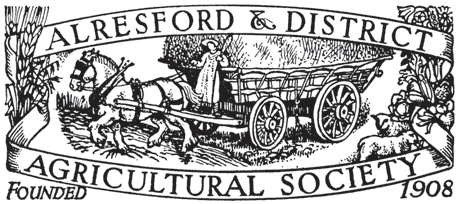 ContentsPage3Show rules and regulations:3General3Prize money4Horses        15Cattle21Sheep25Dairy Goats 29Cereals, Oilseeds and Hay31Dog ShowShow Rules and RegulationsPrize MoneyHorse ScheduleHorses: Show Rules and RegulationsEntry FeesEntry FeesMember (must be fully paid-up member as of 1st April of the current year)Non-Member£12.00£15.00Please note:  A compulsory fee of £3.00 for first aid for each entry is also payable.  A £1.50 booking fee for on-line entries will also be made.A charge of £5 per horse will be made for all late entriesPlease note:  A compulsory fee of £3.00 for first aid for each entry is also payable.  A £1.50 booking fee for on-line entries will also be made.A charge of £5 per horse will be made for all late entriesIn order to accept late entries, Competitor names will not be listed in the Show ProgrammeIn order to accept late entries, Competitor names will not be listed in the Show ProgrammePrizesPrizesAll Classes1st2nd3rd1-2£20.003-4£20.00£15.005+£20.00£15.00£10.00Rosettes Awarded to 6th PlaceRosettes Awarded to 6th PlacePrize & appearance money vouchers will be presented in the ring and will be paid via Bacs after the Show.  Please return your completed voucher to the Horse Secretary.Prize & appearance money vouchers will be presented in the ring and will be paid via Bacs after the Show.  Please return your completed voucher to the Horse Secretary.Prize & appearance money vouchers will be presented in the ring and will be paid via Bacs after the Show.  Please return your completed voucher to the Horse Secretary.Prize & appearance money vouchers will be presented in the ring and will be paid via Bacs after the Show.  Please return your completed voucher to the Horse Secretary.JudgesJudgesJudgesHunters – RideMrs L MadgwickHampshireHunters -ConformationHon. Mrs L CavendishHampshireBest ShodMr S Cox-RusbridgeHampshireHeavy HorsesMr David MoulandHampshireRoR Challenge & RoR ConformationMrs L Felton MFHDorsetSide SaddleMrs Y HuberWest SussexRoR - RideRidden Cobs, Hacks & Riding HorsesShow JumpingClasses 201-206Miss A KellyKentClasses 207-213Mr T JenveyHampshireColoured Horse & PonyMr T JenveyHampshireMountain & Moorland In HandMr M FryHampshireMain RingMain RingMain RingMain RingClassApprox. TimeEvent108.30The Tony & Sue Walden Novice Ridden Hunter2The Sheen Stickland Open Ridden Hunter3The Barn Store Working HunterThe Stokes & Co. Hunter Championship11.00The Paris Smith Parade of the Hampshire Hunt Hounds411.20The Moda Rosa RoR Tattersalls Former Racehorse Challenge 202211.50The Cedar Veterinary Group Pony Club Relay12.10Parade of the Southdowns Bloodhounds12.30The Partridge of Hampshire Birds of Prey Display513.00The Hartog Dental Heavy Horse in Harness13.20The Wallops Woods Ltd. Palmer Marlborough Clinkard Meon Valley Beagles613.40The Mr & Mrs Huxley SSA Side Saddle Costume Concours d'Elegance14.00Pony Club Relay14.20Parade of the Southdowns Bloodhounds714.35The Rathbones Heavy Horse TurnoutThe Carter Jonas Heavy Horse Parade14.55The Wallops Woods Ltd. Palmer Marlborough Clinkard Meon Valley Beagles15.15The BCM Grand Parade of Livestock16.00The Partridge of Hampshire Birds of Prey Display 16.30The Tony & Sue Walden Vintage Machinery ParadeThe Hunt Forest Group Modern Machinery ParadeRing OneRing OneRing OneClassApprox TimeEvent10108.30The Kathy Spreadborough RoR Tattersalls OPEN Ridden Show Series Qualifier 2022102Ridden Show Cob103Ridden Hacks & Riding HorsesRidden Championship (Classes 102-103)104The Ann Leonard Ridden Competition Horse or Pony105The Charters Estate Agents Side Saddle Association EquitationThe Liphook Equine Hospital Championship (Classes 101, 104 & 105)12.00Course Building10612.30The Rural Business Hub Starters Show Jumping - 45cm107The Harrow Inn Open Show Jumping - 60cm108The North Motor Company Open Show Jumping - 70cm109The Authorn Open Show Jumping - 80cm110The Raimes Sparkling Open Show Jumping - 90cm111Paw Paddock Chase Me CharlieRing TwoRing TwoRing TwoClassApprox. TimeEvent20109.00The Holden Farm Camping Lead Rein Open Showing202The Holden Farm Camping First Ridden OpenMini Championship (Classes 201 - 202)203The Novice Working Hunter Pony - 153cm204The Open Working Hunter Pony - 153cmWorking Hunter Pony Championship (Classes 203 - 204)205Not before 12.00NPS/Ringside Stud M&M Small Breeds Ridden206NPS/Ringside Stud M&M Large Breeds RiddenM&M Championship (classes 205 & 206)207Riding and Pony Club Horse or Pony208Best Hunting Pony209The Air Improve Ltd. Ridden Veteran210The Butler & Co. Ridden Coloured Horse & Pony211The John Woolley Ltd. Coloured Horse & Pony in HandColoured Horse Championship (Classes 210 - 211)212Competition Horse and Pony in Hand213Veteran in HandChampionship (Classes 207 - 213)Ring ThreeRing ThreeRing ThreeClassApprox. TimeEvent30110.00Heavy Horse - gelding 4years & over302Heavy Horse - mare 4 years & over303Heavy Horse - foal 304Heavy Horse - filly, colt or gelding 1, 2 or 3 years & overHeavy Horse In Hand Championship (classes 301-304)305Not Before 14.00NPS/Equestrian Market Place M&M Small Breed in Hand 1, 2or 3 years old306NPS/Equestrian Market Place M&M Large Breed in Hand 1, 2 or 3 years old307NPS/Saracens Horse Feeds M & M Home Produced Small Breed in Hand 308NPS/Saracens Horse Feeds M & M Home Produced M&M Large Breed in Hand309NPS/Saracens Horse Feeds Home Produced M&M Small Breeds in Hand 4 years & over310NPS/Saracens Horse Feeds Home Produced M&M Large Breeds in Hand 4 years & overM&M In Hand Championship (Classes 305 to 310)Cattle ScheduleClassJudgeBeef Calf & Calf Young Handler Mr N Brown - NorthamptonCommercial Beef, Open Beef & CharolaisMr N Brown - NorthamptonAberdeen Angus, Hereford & Beef Pairs & Beef ChampionMr MG Pearson - KentRare, Traditional & British NativeMr J Brigg - WarwickshireOpen Dairy or Cross Breeds & Dairy ChampionMaggie Howie - KentDexter CattleMiss H Bickerton - CumbriaDairy Pairs & Dairy Calf Young HandlerMaggie Howie - KentEntry FeesEntry FeesEntry FeesEntry FeesMember (must be fully paid up member as of 1st April of the current year)Non-MemberClasses 1 to 19 and 21 to 31£8.00£11.00Classes 20 and 32FreeFreePrize MoneyPrize MoneyPrize MoneyPrize MoneyPrize MoneyClass1st2nd3rd4th1-19 & 21-31£40.00£30.00£20.0020 & 32£10.00£8.00£6.00£4.00Rosettes awarded to 5th place.  Calf Young Handler Classes, rosettes awarded to all exhibitorsRosettes awarded to 5th place.  Calf Young Handler Classes, rosettes awarded to all exhibitorsRosettes awarded to 5th place.  Calf Young Handler Classes, rosettes awarded to all exhibitorsRosettes awarded to 5th place.  Calf Young Handler Classes, rosettes awarded to all exhibitorsRosettes awarded to 5th place.  Calf Young Handler Classes, rosettes awarded to all exhibitorsPrize money vouchers will be presented in the ring and will be paid via Bacs after the Show.  Please return your completed voucher to the Livestock Secretary.Prize money vouchers will be presented in the ring and will be paid via Bacs after the Show.  Please return your completed voucher to the Livestock Secretary.Prize money vouchers will be presented in the ring and will be paid via Bacs after the Show.  Please return your completed voucher to the Livestock Secretary.Prize money vouchers will be presented in the ring and will be paid via Bacs after the Show.  Please return your completed voucher to the Livestock Secretary.Prize money vouchers will be presented in the ring and will be paid via Bacs after the Show.  Please return your completed voucher to the Livestock Secretary.Championship Prize MoneyChampionship Prize MoneyChampionship Prize MoneyChampionship Prize MoneyChampionship Prize MoneyNumber of exhibitorsChampionReserve ChampionBreed Champion (not applicable to classes 19-21 & 31-32)Breed Champion (not applicable to classes 19-21 & 31-32)Less than 6£50.00£25.00Breed Champion (not applicable to classes 19-21 & 31-32)Breed Champion (not applicable to classes 19-21 & 31-32)6 or more£100.00£50.00In each relevant section the Champion and Reserve Champion will receive rosettesIn each relevant section the Champion and Reserve Champion will receive rosettesIn each relevant section the Champion and Reserve Champion will receive rosettesIn each relevant section the Champion and Reserve Champion will receive rosettesIn each relevant section the Champion and Reserve Champion will receive rosettesEntry Ticket AllocationEntry Ticket AllocationEntry Ticket AllocationNo. of animals enteredAdmission WristbandsVehicle Passes - please note Vehicle driver will require and entry wristband1 - 3214 - 5316 - 8429+Allocation at the Livestock Secretary's discretionAllocation at the Livestock Secretary's discretionCattle: Show Rules and RegulationsCattle ChampionshipCommercial BeefKindly Sponsored by Southern Counties AuctioneersHerefordKindly Sponsored by Robin AppelCharolaisAberdeen AngusKindly Sponsored by Masker ArchitectsRare, Traditional and British NativeKindly sponsored by NFU Mutual Winchester & WickhamOpen Beef BreedsKindly sponsored by Westpoint Farm VetsBeef Calf & Calf Young HandlerBeef PairsDexterOpen Dairy or Cross BreedsKindly sponsored by Genus Breeding Ltd.Dairy PairsKindly sponsored by Robins Row Ltd.Dairy Calf HandlerSheep ScheduleSheep: Show Rules and RegulationsClassClassJudgeJudgePure Bred SheepPure Bred SheepTBCTBCCross Bred Sheep & Butchers LambCross Bred Sheep & Butchers LambMr Yann Le du - WiltshireMr Yann Le du - WiltshireRare & Native BreedsRare & Native BreedsMiss B Pearson - NorfolkMiss B Pearson - NorfolkWool on the HoofWool on the HoofMiss B Pearson - NorfolkMiss B Pearson - NorfolkYoung HandlersYoung HandlersMr Yann Le du - WiltshireMr Yann Le du - WiltshireEntry FeesEntry FeesEntry FeesEntry FeesEntry FeesMember (must be fully paid-up member as of 1st April of the current year)Member (must be fully paid-up member as of 1st April of the current year)Non-MemberClasses 57 to 66and 68 to 72£7.00£7.00£9.00Class 67FreeFreeFreeSheep Pens£3.00£3.00£3.00Please state how many pens required on entry formPlease state how many pens required on entry formPlease state how many pens required on entry formPlease state how many pens required on entry formPrize MoneyPrize MoneyPrize MoneyPrize MoneyPrize MoneyPrize MoneyClassNo of entries1st2nd3rd4thClasses 57 to 66, 68 to 721 - 3£20.00£15.00Classes 57 to 66, 68 to 724 - 5£20.00£15.00£10.00Classes 57 to 66, 68 to 726+£20.00£15.00£10.00£5.0067£10.00£8.00£6.00£4.00Rosettes awarded to 5th place.  Young Handlers, rosettes awarded to all exhibitorsRosettes awarded to 5th place.  Young Handlers, rosettes awarded to all exhibitorsRosettes awarded to 5th place.  Young Handlers, rosettes awarded to all exhibitorsRosettes awarded to 5th place.  Young Handlers, rosettes awarded to all exhibitorsRosettes awarded to 5th place.  Young Handlers, rosettes awarded to all exhibitorsRosettes awarded to 5th place.  Young Handlers, rosettes awarded to all exhibitorsPrize money vouchers will be presented in the ring and will be paid via Bacs after the Show.  Please return your completed voucher to the Livestock Secretary.Prize money vouchers will be presented in the ring and will be paid via Bacs after the Show.  Please return your completed voucher to the Livestock Secretary.Prize money vouchers will be presented in the ring and will be paid via Bacs after the Show.  Please return your completed voucher to the Livestock Secretary.Prize money vouchers will be presented in the ring and will be paid via Bacs after the Show.  Please return your completed voucher to the Livestock Secretary.Prize money vouchers will be presented in the ring and will be paid via Bacs after the Show.  Please return your completed voucher to the Livestock Secretary.Prize money vouchers will be presented in the ring and will be paid via Bacs after the Show.  Please return your completed voucher to the Livestock Secretary.Entry Ticket AllocationEntry Ticket AllocationEntry Ticket AllocationNo. of animals enteredAdmission WristbandsVehicle Passes - please note Vehicle driver will require and entry wristband1 - 3214 - 5316 - 8429+Allocation at the Livestock Secretary's discretionAllocation at the Livestock Secretary's discretionPure Breeds M.V. Accredited and Non-AccreditedThe NEHAA Cross Breeds and Butchers LambWool on the Hoof M.V. & Non M.V.Kindly sponsored by CG ShawRare & Native Breed ClassesSheep Young HandlersDairy Goat ScheduleKindly sponsored by Ben & Fergus CrossGoats: Show Rules and RegulationsEntry FeesEntry FeesEntry FeesEntry FeesMember (must be fully paid-up member as of 1st April of the current year)Non-Member£5.00£7.00Goat pens£3.00£3.00Please state how many pens required on entry formPlease state how many pens required on entry formPlease state how many pens required on entry formPrize MoneyPrize MoneyPrize Money1st2nd3rd£10.00£6.00£4.00At judges’ discretion if more than 10 in a classAt judges’ discretion if more than 10 in a classAt judges’ discretion if more than 10 in a classPrize money vouchers will be presented in the ring and will be paid via Bacs after the Show.  Please return your completed voucher to the Chief Goat Steward.Prize money vouchers will be presented in the ring and will be paid via Bacs after the Show.  Please return your completed voucher to the Chief Goat Steward.Prize money vouchers will be presented in the ring and will be paid via Bacs after the Show.  Please return your completed voucher to the Chief Goat Steward.Entry Ticket AllocationEntry Ticket AllocationEntry Ticket AllocationNo. of animals enteredAdmission WristbandsVehicle Passes - please note vehicle driver will require and entry wristband1 - 3214 - 5316 - 8429+Allocation at the Livestock Secretary's discretionAllocation at the Livestock Secretary's discretionMilking GoatsGoatlingsFemale KidMilking CompetitionCereals, Pulses, Oilseed and Hay ScheduleCerealsPulses, Oilseeds & HayCompanion Dog Show